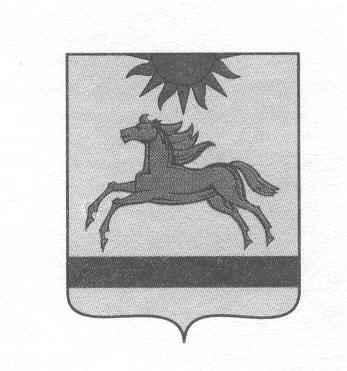 ЧЕЛЯБИНСКАЯ ОБЛАСТЬ АРГАЯШСКИЙ МУНИЦИПАЛЬНЫЙ РАЙОНАДМИНИСТРАЦИЯ  ХУДАЙБЕРДИНСКОГО СЕЛЬСКОГО ПОСЕЛЕНИЯ456884, Челябинская область, Аргаяшский район, пос. Худайбердинский, ул. Садовая, д. 7, тел/факс (8-35131) 99645,  E-mail: hud_sp@mail.ruПОСТАНОВЛЕНИЕ 17 марта 2021 года                                                                                             № 10В соответствии с Федеральным законом от 02 марта . № 25-ФЗ «О муниципальной службе в Российской Федерации», в целях реализации ст. 9 Федерального закона от 25 декабря . № 273-ФЗ «О противодействии коррупции»,администрация  Худайбердинского сельского поселения Аргаяшского муниципального района ПОСТАНОВЛЯЕТ:Отменить действие Постановления № 74 от 30 декабря 2019 года «Об утверждении порядка уведомления муниципальными служащими Худайбердинского сельского поселения о фактах обращения в целях склонения их к совершению коррупционных правонарушений, регистрации таких уведомлений и организации проверки содержащихся в них сведений».Принять новое Постановление с изменениями.Настоящее Постановление довести до сведения работников Худайбердинского сельского поселения.Контроль настоящего постановления оставляю за собой.Настоящее постановление вступает в силу со дня его подписания.Глава Худайбердинского сельского поселения:                                                                          Е.Н.ФилатоваУТВЕРЖДЕНпостановлением Худайбердинского сельского поселения от 17 марта  2021  года № 10ПОРЯДОКуведомления муниципальными служащими Худайбердинского сельского поселения  о фактах обращения
в целях склонения их к совершению коррупционных
правонарушений, регистрации таких уведомлений
и организации проверки содержащихся в них сведенийI. Общие положения1. Настоящий Порядок разработан во исполнение положений Федерального закона от 25.12.2008 № 273-ФЗ "О противодействии коррупции" и определяет процедуру уведомления представителя нанимателя (работодателя) о фактах обращения в целях склонения муниципального служащего к совершению коррупционных правонарушений (далее - уведомление), перечень сведений, содержащихся в уведомлении, организацию проверки этих сведений и порядок регистрации уведомления.2. Действие настоящего Порядка распространяется на муниципальных служащих Худайбердинского сельского поселения и устанавливает обязательные требования к поведению муниципальных служащих Худайбердинского сельского поселения (далее - муниципальные служащие) в случае обращения в целях склонения последних к совершению коррупционных правонарушений.3.Муниципальные служащие Худайбердинского сельского поселения обязаны уведомлять представителя нанимателя (работодателя) - главу Худайбердинского сельского поселения или исполняющего обязанности главы Худайбердинского сельского поселения, органы прокуратуры или другие государственные органы обо всех случаях обращения к ним каких-либо лиц в целях склонения их к совершению коррупционных правонарушений.4. В соответствии со статьей 1 Федерального закона № 273-ФЗ коррупцией являются:а)	злоупотребление служебным положением, дача взятки, получение взятки, злоупотребление полномочиями, коммерческий подкуп либо иное незаконное использование физическим лицом своего должностного положения вопреки законным интересам общества и государства в целях получения выгоды в виде денег, ценностей, иного имущества или услуг имущественного характера, иных имущественных прав для себя или для третьих лиц либо незаконное предоставление такой выгоды указанному лицу другими физическими лицами;б)	совершение деяний, указанных в подпункте "а" настоящего пункта, от имени или в интересах юридического лица.5. Уведомление заполняется и передается муниципальным служащим  представителю  Худайбердинского сельского поселения по форме согласно приложению 1 к настоящему Постановлению в течение одного рабочего дня со дня обращения к муниципальному служащему в целях склонения его к совершению коррупционных правонарушений.II. Организация приема и регистрации уведомлений. Правила оформленияОрганизация приема и регистрация уведомлений муниципальных служащих о фактах обращения к ним в целях склонения их к совершению коррупционных правонарушений осуществляется представителем Худайбердинского сельского поселения или лицом, замещающим на период её отсутствия. Отказ в принятии уведомления представителем Худайбердинского сельского поселения или лицом, замещающим на период её отсутствия, правомочным на эти действия, недопустим.В случае нахождения муниципального служащего в командировке, отпуске, вне места прохождения службы он обязан уведомить представителя нанимателя (работодателя) в течение одного рабочего дня со дня прибытия к месту прохождения службы.Муниципальный служащий, которому стало известно о факте обращения каких-либо лиц к иным муниципальным служащим в связи с исполнением служебных обязанностей в целях склонения их к совершению коррупционных правонарушений, вправе уведомлять об этом представителя нанимателя (работодателя) в соответствии с настоящим Порядком.Муниципальный служащий при обращении к нему каких-либо лиц в целях склонения его к совершению коррупционных правонарушений представляет письменное уведомление на имя главы Худайбердинского сельского поселения или на имя исполняющего обязанности главы Худайбердинского сельского поселения  представителю Худайбердинского сельского поселения.К уведомлению прилагаются все имеющиеся материалы, подтверждающие обстоятельства обращения в целях склонения муниципального служащего к совершению коррупционных правонарушений.Уведомления регистрируются в Журнале регистрации уведомлений о фактах обращения к муниципальным служащим Худайбердинского сельского поселения в целях склонения их к совершению коррупционных правонарушений (далее – Журнал регистрации уведомлений) (приложение 2).Копия зарегистрированного в установленном порядке уведомления выдается заявителю на руки под роспись в графе 8 (Особые отметки) Журнала регистрации уведомлений.Листы журнала регистрации уведомлений должны быть пронумерованы, прошнурованы и скреплены печатью Худайбердинского сельского поселения.В случае, если уведомление поступило по почте, копия зарегистрированного в установленном порядке уведомления направляется муниципальному служащему, направившему уведомление по почте заказным письмом.О поступившем уведомлении  представитель Худайбердинского сельского поселения или лицо, замещающее на период её отсутствия, информирует представителя нанимателя (работодателя) в день его регистрации.В Журнале должно быть отражено следующее:порядковый номер, присвоенный зарегистрированному уведомлению;дата и время его принятия;должность лица, принявшего уведомление;краткое изложение фактов, указанных в уведомлении;подпись должностного лица, принявшего уведомление для проверки сведений, в нем указанных;сведения о принятом решении с указанием даты;особые отметки.18. Запрещается отражать в Журнале ставшие известными сведения о частной жизни заявителя, его личной и семейной тайне, а также иную конфиденциальную информацию, охраняемую законом.19. Журнал хранится не менее 5 лет с момента регистрации в нем последнего уведомления - в архиве Худайбердинского сельского поселения 20. Представителем нанимателя (работодателем) принимаются меры по защите муниципального служащего, уведомившего представителя нанимателя (работодателя), органы прокуратуры и другие государственные органы о фактах обращения в целях склонения его к совершению коррупционного правонарушения, о фактах обращения каких-либо лиц к иным муниципальным служащим в связи с исполнением служебных обязанностей в целях склонения их к совершению коррупционных правонарушений, в части обеспечения муниципальному служащему соблюдения гарантий, установленных законодательством о муниципальной службе.III. Организация проверки содержащихся в уведомлениях сведений21. Представитель нанимателя (работодателя) в течение 5 рабочих дней со дня регистрации уведомления принимает решение о проведении проверки сведений, содержащихся в уведомлении.22. Организация проверки содержащихся в уведомлениях сведений осуществляется председателем комиссии по соблюдению требований к служебному поведению муниципальных служащих Худайбердинского сельского поселения и урегулированию конфликта интересов.23. Проверка осуществляется в срок, не превышающий 30 календарных дней с момента регистрации уведомления. В исключительных случаях при отсутствии достаточных оснований для окончания проверки, в том числе когда для проведения проверки необходимо истребовать дополнительные материалы, срок проверки может быть продлен представителем нанимателя (работодателем) до 60 календарных дней.           24. В ходе проверки проверяется наличие в представленной заявителем информации признаков состава правонарушения.25. В проведении проверки не может участвовать муниципальный служащий, прямо или косвенно заинтересованный в ее результатах. В этих случаях он обязан обратиться к представителю нанимателя (работодателю) с письменным заявлением об освобождении его от участия в проведении данной проверки.26. В ходе проверки должны быть полностью, объективно и всесторонне установлены:а) причины и условия, которые способствовали обращению лиц к муниципальному служащему с целью склонения его к совершению коррупционных правонарушений;б) круг должностных обязанностей муниципального служащего, к незаконному исполнению которых его пытались склонить.30. По результатам проверки представитель Худайбердинского сельского поселения готовит письменное заключение о результатах проверки и в течение 5 рабочих дней после окончания проверки передает его представителю нанимателя (работодателю).27. В заключении о результатах проверки:а) указываются результаты проверки представленных сведений;            б) подтверждается или опровергается факт обращения с целью склонения муниципального служащего к совершению коррупционных правонарушений;в)	указываются конкретные мероприятия, проведение которых необходимо для устранения выявления причин и условий, способствующих обращению в целях склонения муниципального служащего к совершению коррупционных правонарушений.28. По результатам проведенной проверки уведомление с приложением материалов проверки представляется представителю нанимателя (работодателю) главе Худайбердинского сельского поселения для принятия решения о направлении информации в правоохранительные органы.29. Проверка осуществляется администрацией Худайбердинского сельского поселения, а также путем направления уведомлений в Прокуратуру Аргаяшского района, МВД по Аргаяшскому району, проведения бесед с муниципальным служащим, подавшим уведомление, указанным в уведомлении, получения от муниципального служащего пояснения по сведениям, изложенным в уведомлении.30. Уведомление направляется администрацией Худайбердинского сельского поселения в Прокуратуру Аргаяшского района, МВД по Аргаяшскому району, не позднее 10 дней с даты его регистрации в журнале регистрации уведомлений. По решению представителя нанимателя (работодателя) уведомление может направляться как одновременно во все перечисленные государственные органы, так и в один из них по компетенции. 31. В случае направления уведомления одновременно в несколько органов в сопроводительном письме перечисляются все адресаты.             32. Невыполнение муниципальным служащим обязанности по уведомлению представителя нанимателя (работодателя) о ставших известными ему фактах коррупционных правонарушений или сокрытие таких фактов является правонарушением, влекущим его увольнение с муниципальной службы либо привлечение его к иным видам ответственности в соответствии с законодательством Российской Федерации.33. Представитель  Худайбердинского сельского поселения или лицо, замещающее на период её отсутствия, осуществляющая приемку уведомления, проверку сведений, содержащихся в уведомлении, обеспечивают конфиденциальность и сохранность данных, полученных от муниципального служащего, и несут персональную ответственность за разглашение полученных сведений в соответствии с законодательством Российской Федерации.ПРИЛОЖЕНИЕ 1к постановлению Худайбердинского сельского поселенияот 17 марта  2021  года № 10__________________________________________________________________________________________(Должность, Ф.И.О. представителя нанимателя (работодателя))от _______________________________________________________________________________________                                                                      (Ф.И.О., замещаемая должность, телефон)УВЕДОМЛЕНИЕо факте обращения к работнику каких-либо лиц в целях склоненияего к совершению коррупционных правонарушенийСообщаю:1) О  всех   известных  сведений   о  лице,   склоняющем  к  совершению коррупционного правонарушения:____________________________________________________________________________________________________________________________________________________________________________________________________________________________________________________________________________________________________________________________2) Сущность   коррупционного    правонарушения   и   способ   склоненияк совершению коррупционного правонарушения:______________________________________________________________________________________________________________________________________________________________________________________________________________________________________________________________________________________________________3) Дата,  место   и   время  склонения   к   совершению   коррупционных правонарушений:____________________________________________________________________________________________________________________________________________________________________________________________________________________________________________________________________________________________________________________________4) Обстоятельства склонения к совершению коррупционного правонарушения:____________________________________________________________________________________________________________________________________________________________________________________________________________________________________________________________________________________________________________________________"__" __________ 202__ г.   ________________________________________________________(подпись лица)      (расшифровка подписи направляющего уведомление)ПРИЛОЖЕНИЕ 2к постановлению Худайбердинского сельского поселенияот 17 марта  2021  года № 10Журналрегистрации уведомлений о фактах обращения
к муниципальным служащим Худайбердинского сельского поселения  в целях склонения
их к совершению коррупционных правонарушенийОб утверждении порядка уведомлениямуниципальными служащими Худайбердинского сельского поселенияо фактах обращения в целях склоненияих к совершению коррупционныхправонарушений, регистрации таких уведомленийи организации проверки содержащихся в них сведенийNп/пРегистрационный номерДата и время принятия уведомленияДолжностное лицо, принявшее уведомлениеКраткие сведения обуведомленииДолжностноелицо,принявшееуведомлениена проверку сведений, в немуказанных(подпись, дата)Сведения о принятом решении (дата)Особыеотметки12345678